Ref. No:                                                                                                          Date: 04.01.2024Notice Regarding 1st Semester Major  Internal ExamIt is hereby notify to all 1st semester major students that an internal examination will be held as per schedule below from 10:45 am everyday in room no 205. All students must attain positively within stipulated time. No excuse will be entertained. If anyone will fail to appear in the exam in stipulated time he/she will be treated as an absent candidate.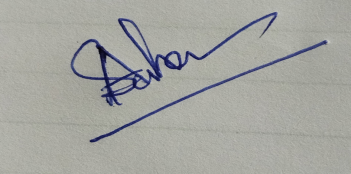 HODDepartment of ChemistryDATEPAPER CODE15/01/2024CHEM-SEC-116/01/2024CHEM-MAT-1 (Physical-1A)18/01/2024CHEM-MAT-1 (Inorganic-1A)